ご寄付をいただきました皆様へ皆様のおかげで、大会が開かれることになり、心より感謝申しあげます。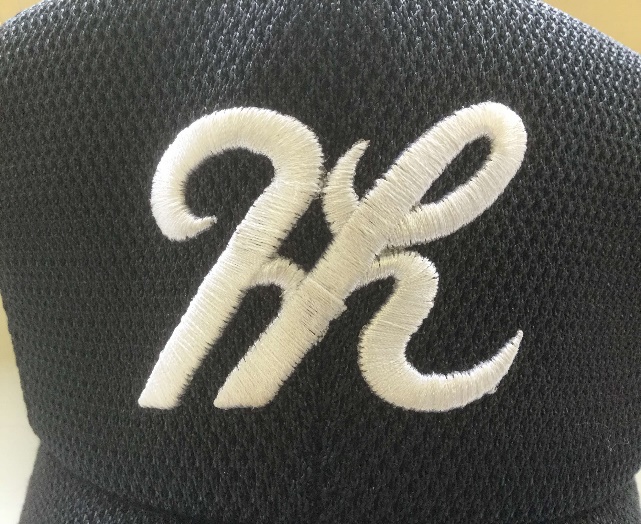 